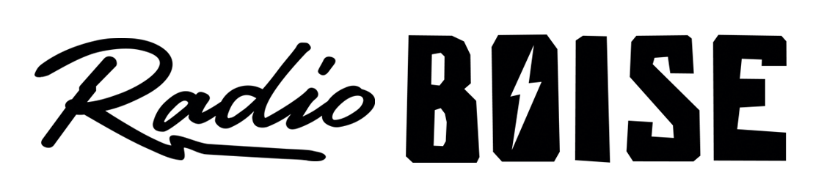 --AGENDA—Radio Boise Board of Directors’ MeetingThursday, October 24, 2019, 6:00PM – Alaska Center, 2nd Floor Conference Room 1020 W Main Street, Boise, ID 83702Agenda and minutes posted online at:http://radioboise.us/board-of-directors/agendas-and-meeting-notes/Meeting Minutes (1 min) (Foster)Financial Update (10 mins) (Nystrom) Budgeting (15 mins) (Evett)GM Update (15 mins) (Evett)Board Development Committee Update (5 mins) (Foster)2020 Officers (5 mins) (Foster)Strategic Planning: 3-year SMART goal presentations (20 mins) (All)Public Comment (5 mins) Upcoming Board Events Next Board Meeting: _____________________________________________